ПРОЕКТвнесен Главой Тутаевского муниципального района Д.Р. Юнусовым________________________                          (подпись)«___» _______________2020 годОб утверждении перечня имущества, подлежащего передаче из собственности Артемьевского сельского поселения всобственность Тутаевского муниципального районаВ  соответствии с Федеральными законами от 06.10.2003 №131-ФЗ «Об общих принципах организации местного самоуправления в Российской Федерации», от 22.08.2004 № 122-ФЗ «О внесении изменений в законодательные акты Российской Федерации и признании утратившими силу некоторых законодательных актов Российской Федерации в связи с принятием Федеральных законов «О внесении изменений и дополнений в Федеральный закон «Об общих принципах организации законодательных (представительных) и исполнительных органов государственной власти субъектов Российской Федерации» и «Об общих принципах организации местного самоуправления в Российской Федерации», Законом Ярославской области  от  08.02.2008  № 7-з «О  порядке  разграничения  муниципального  имущества», с учетом решения Муниципального Совета Артемьевского сельского поселения Тутаевского муниципального района Ярославской области   от   17.12.2019   № 28   «Об утверждении перечня имущества 2Артемьевского сельского поселения, подлежащего передаче Тутаевскому муниципальному району», Муниципальный Совет Тутаевского муниципального  районаРЕШИЛ:1. Утвердить перечень имущества, подлежащего передаче из собственности Артемьевского сельского поселения в собственность Тутаевского муниципального района, согласно приложению к настоящему решению.2. Контроль за исполнением настоящего решения возложить на постоянную комиссию Муниципального Совета Тутаевского муниципального района по экономической политике и вопросам местного самоуправления (Кулаков П.Н.).3. Настоящее решение вступает в силу со дня  его подписания.Председатель Муниципального СоветаТутаевского муниципального района				М.А. ВанюшкинПриложение к решению Муниципального СоветаТутаевского муниципального районаот _________________ № _______Перечень имущества, подлежащего передаче из собственности Артемьевского сельского поселения в собственность Тутаевского муниципального района                                                                    ЛИСТ СОГЛАСОВАНИЯк решению Муниципального Совета Тутаевского муниципального района «Об утверждении перечня имущества, подлежащего передаче из собственности Артемьевского сельского поселения в собственность Тутаевского муниципального района»Электронная копия сдана                            ______________  «____» _________2020 года04-10Специальные отметки (НПА/ПА) _______________Рассылка:ДМИ АТМР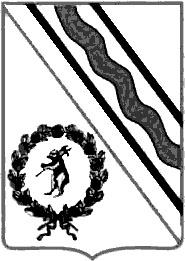 Муниципальный СоветТутаевского муниципального районаРЕШЕНИЕот___________________ № ____-пг. Тутаев№ п/пАдрес (местоположение) объекта недвижимостиНаименование объекта недвижимостиИндивидуализи-рующие характеристикиИнвентарный номер123451.Ярославская область, Тутаевский район, Артемьевское с.п., д. ГоленищевоКолодец из ЖБИГод ввода в эксплуатацию- 2019, глубина – 9 м1360243Должность, Ф.И.О.,исполнителя и согласующих лицДата и время получения документаДата и время согласования (отказа в согласовании)Личная подпись, расшифровка (с пометкой «Согласовано», «Отказ в согласовании»)ЗамечанияНачальник отдела муниципального имущества ДМИ Администрации ТМР Е.В. Дедюлина Ведущий специалистОМИ ДМИ АТМРД.И. ШахворостовЗам. Главы АТМР по имущественным вопросам – директора ДМИ АТМР            А.В. ИзрайлеваНачальник юриди-ческого отдела                     административно-правового управле-ния Администрации ТМР В.В. Коннов      Управляющий делами  АТМР                                     С.В. БалясниковаПервый заместитель Главы Администрации ТМР                                     М.К. Новикова